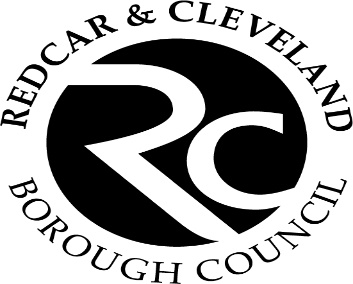 Redcar & Cleveland Borough CouncilControl of Pollution Act 1974Application Form for Section 61 Prior ConsentTo:	Redcar & Cleveland Borough Council	Environmental Protection Team	Redcar & Cleveland HouseKirkleatham StreetRedcarYorkshireTS10 1RTI/WE HEREBY MAKE APPLICATION to Redcar & Cleveland Borough Council for prior consent under Section 61 of the Control of Pollution Act 1974 for works intended to be carried out on the site specified below.DATED: 					(Signed)............................................Prior Consent applicationconstruction and demolition site noiseNOTESThe control of noise on construction sites applies to works of the following description, namely:-The erection, construction, alteration, repair or maintenance of buildings, structures or roads:Breaking up, opening or boring under any road or adjacent land in connection with the construction, inspection, maintenance or removal of works:Demolition or dredging work:Whether or not also comprised in (a), (b) or (c) above any work of engineering construction.Where Building Control application is required, this must be done before or at the same time as this application.Site layout plan to be provided with this application showing the proposed positions of plant and machinery  in relation to dwellings, schools, hospitals, etc. (Minimum scale 1:500)Supplementary sheets may be used for fuller description and additional information as required.If (a) the Council refuses consent or does not give consent within 28 days, or (b) the Council attaches any condition to a consent, the applicant may appeal to a magistrates’ Court within 21 days thereafter.The grounds on which a person to whom a local authority gives a conditional  consent may appeal, may include any of the following grounds which are appropriate in the circumstances of a particular case:-that any condition attached or imposed in relation to the consent (hereinafter referred to as “a relevant condition”)that there has been some informality, defect or error in, or in connection with, the consentthat the requirements of any relevant condition are unreasonable in character or extent, or are unnecessary:that the time, or where more than one time is specified, any of the times, within which the requirements of any relevant condition are to be complied with is not reasonably sufficient for the purpose.If and so far as an appeal is based on the ground of some informality, defect or error in, or in connection with, the consent, the court shall dismiss the appeal, if it is satisfied that the informality, defect or error was not a material one.Where the appeal relates to a conditional consent given by a local authority, on the hearing of the appeal the court may:-vary the consent or any relevant condition in favour of the appellant in such manner as it thinks fit, orquash any relevant conviction, ordismiss the appealand a consent of condition which is varied under sub-paragraph (a) above shall be final and shall otherwise have effect, as so varied, as if it had been given, attached or imposed in that form by the authority.Where the appeal relates to a local authority’s refusal or failure to give a consent within the period specified in section 61(6), on the hearing of the appeal the court shall afford to the appellant and to the authority an opportunity of making representations to it concerning the application under section 61(1) to which the appeal relates and concerning the terms and conditions of any consent which they consider to be appropriate thereto, and thereafter the court shall either:-adjourn the appeal to enable the appellant to submit to the authority a new application under section 61(1) relating to the matters which are the subject of the appeal, ormake an order giving consent to the application either unconditionally or subject to such conditions as it thinks fit, having regard to the provisions of section 61(4), (5) and (9), and any other matters which appear to it to be relevant, and any consent given by an order made under sub-paragraph (b) above shall be final and shall otherwise have effect for the purpose of Part III of the Act as if it were a consent given by the local authority under section 61.Name and Address of applicantAddress or location of proposed worksName & Address & Telephone number of main contractorFull description of works to be carried outJustification for this out of hours workMethods to be used in each stage of the development (please describe working practices and include any assumptions made)Hours of workA description of the number and type of plant including noise specifications of relevant equipmentProposed steps to minimize noise (best practicable means)Location of noise sensitive properties and proposed noise monitoring positions Predicted noise levels at noise sensitive propertiesDuration of contract Person to contact in case of complaint